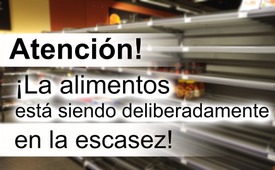 Atención:  ¡La alimentación se mantiene deliberadamente escasa!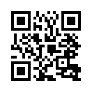 Desde el plan de Corona, se han producido repetidos desabastecimientos, especialmente de alimentos. Cada vez hay más pruebas de que la escasez de alimentos está siendo creada deliberadamente por oligarcas financieros emprendedores. ¿No debería introducirse una prohibición general de los beneficios de la crisis? ¿Una prohibición de los beneficios de la crisis impuesta por las bases, el pueblo?Desde el plan de Corona, se han producido repetidos desabastecimientos, especialmente de alimentos. Cada vez surgen más pruebas que demuestran que la escasez de alimentos está siendo creada deliberadamente por oligarcas financieros emprendedores. 

Desde la década de 1990, se han realizado los llamados "juegos de simulación" sobre una amplia variedad de temas relevantes para la política mundial, en los que se representaban diversos escenarios, como un posible ataque terrorista, una catástrofe natural, una pandemia o amenazas similares de importancia mundial. Milagrosamente, muchos de estos escenarios se produjeron posteriormente en la realidad, algunos de ellos incluso durante el ejercicio en curso. Otra simulación parece estar haciéndose realidad en la actualidad: Los días 9 y 10 de noviembre de 2015, la Marina de los Estados Unidos realizó un simulacro titulado "Reacción en cadena de alimentos". Los actores eran representantes de la empresa y la política elegidos a dedo. El objetivo del ejercicio era vigilar la vulnerabilidad y la seguridad del suministro de alimentos. Para los años 2022/2023, el escenario suponía, entre otras cosas, sequías importantes, un aumento drástico de los precios de la energía y de los alimentos y algo más. Aquí surge la pregunta: ¿Cómo pudieron los creadores de la simulación prever el desarrollo ya en 2015? ¿O acaso era posible que provocáran deliberadamente la crisis? 

El médico estadounidense Dr. Joseph Mercola dice "¡Sí!" En su comentario sobre el plan de "reajuste alimentario" de la Fundación Rockefeller, escribió: "Parece que nada escapa a las mentes proféticas de los autoproclamados diseñadores del futuro. Predicen con exactitud "catástrofes naturales" y profetizan "acontecimientos naturales" aleatorios. Lo saben todo antes de que ocurra". Esto se debe, según Mercola, a que estas crisis forman parte de un plan de los mismos actores. Es decir, crisis artificiales, montadas y orquestadas por oligarcas financieros criminales que se benefician de ellas indefinidamente y hasta la quiebra total de toda la humanidad. 
Aquí se permite la pregunta al espectador: ¿No debería introducirse una prohibición general de los beneficios de la crisis? En otras palabras, no se debe permitir que nadie se enriquezca con la miseria de otros en tiempos de crisis. ¿Una prohibición de los beneficios de la crisis impuesta por las bases, el pueblo? Por favor, ¡eche también un vistazo a nuestro bloque de temas Beneficios de la Crisis!de pg, cam, hmFuentes:https://childrenshealthdefense.org/defender/bericht-der-rockefeller-stiftung-reset-the-table-sagte-covid-bedingte-nahrungsmittelkrise-voraus-2-jahre-bevor-sie-eintrat/?lang=de
https://bit.ly/3oGK4o5
https://bit.ly/3bgCddX
https://bit.ly/3vqEhXw
https://bit.ly/3bdoZ1GEsto también podría interesarle:#Nutrición - www.kla.tv/Nutrición

#Beneficios de la crisis - www.kla.tv/Beneficiosde la crisisKla.TV – Las otras noticias ... libre – independiente – no censurada ...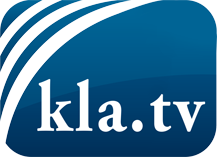 lo que los medios de comunicación no deberían omitir ...poco escuchado – del pueblo para el pueblo ...cada viernes emisiones a las 19:45 horas en www.kla.tv/es¡Vale la pena seguir adelante!Para obtener una suscripción gratuita con noticias mensuales
por correo electrónico, suscríbase a: www.kla.tv/abo-esAviso de seguridad:Lamentablemente, las voces discrepantes siguen siendo censuradas y reprimidas. Mientras no informemos según los intereses e ideologías de la prensa del sistema, debemos esperar siempre que se busquen pretextos para bloquear o perjudicar a Kla.TV.Por lo tanto, ¡conéctese hoy con independencia de Internet!
Haga clic aquí: www.kla.tv/vernetzung&lang=esLicencia:    Licencia Creative Commons con atribución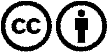 ¡Se desea la distribución y reprocesamiento con atribución! Sin embargo, el material no puede presentarse fuera de contexto.
Con las instituciones financiadas con dinero público está prohibido el uso sin consulta.Las infracciones pueden ser perseguidas.